C      2E.   3E.   4.B   5.B   6.D   7.C  8.D   9. A  10. C  11.D   12.A   13D.   14. B   15D.   16. A  1.2.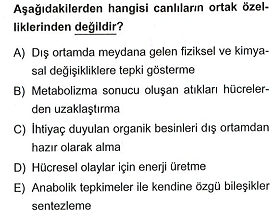 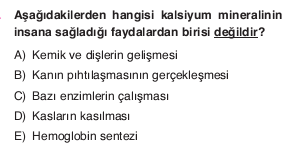 3.4.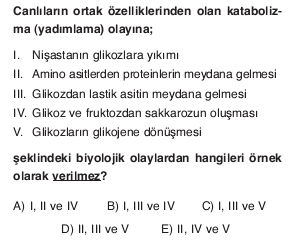 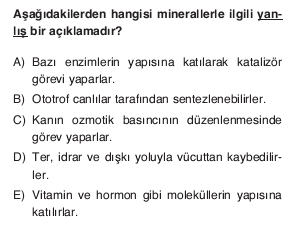 5.6.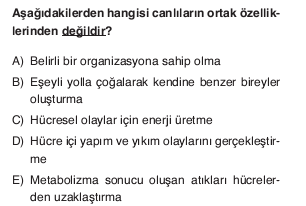 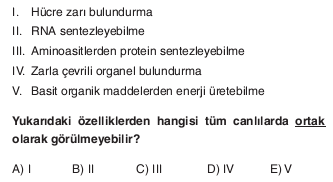 7.8.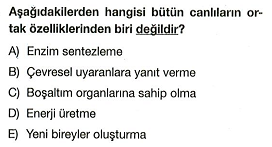 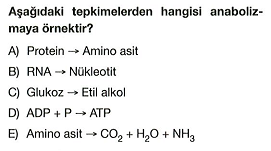 9.10.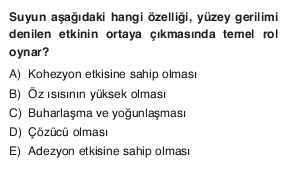 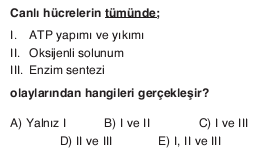 11.12.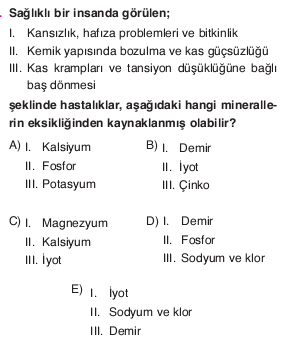 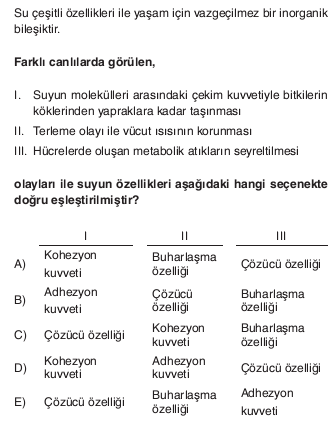 13.14.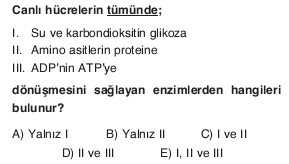 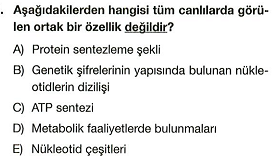 15.16.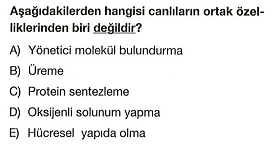 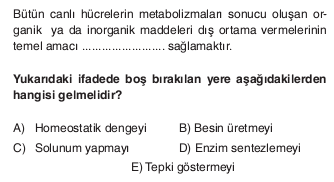 